Habiter les espaces agricoles de faible densité dans le mondeDes espaces agricoles divers en fonction des types de paysDans une précédente leçon sur les métropoles, nous avons vu (dans le III.) qu’il existe trois types de pays en fonction de leur développement. Quels sont ces trois groupes de pays ?Les pays riches sont les pays d……………………..Les pays qui commencent à se développer sont les pays é………………….Les pays pauvres sont les pays en d………………………Je regarde la carte page 264-265, les documents 1 page 255, 5 page 257 et 5 page 261A l’aide de ces documents, je complète le texte à trous ci-dessous :Dans les espaces a…………….. de faible d……………….. des pays d………………… (E……-U……., F…………….) et de certains pays é……………… (B………………), les hommes pratiquement surtout l’agriculture i………………….Grâce à la m…………………. et aux produits c………………., les rendements (voir vocabulaire page 257) sont plus élevés. Ces espaces sont en relation avec les villes situées aux alentours voire avec le reste du monde (e……………….. de s………… pour le Brésil).Je regarde la carte page 264-265, les documents 5 page 267, 4 page 263 et 2 page 255A l’aide de ces documents, je complète le texte à trous ci-dessous :A l’inverse, dans les pays en d………………………. comme l’E…………….., le P…………. ou la T…………………, les espaces agricoles de faible densité correspondent à des régions de savane (Afrique) ou de forêt humide. Les hommes y pratiquent surtout des c……………….. v………………….. associées à de l’é…………….. Ces espaces sont souvent très isolées.Des espaces agricoles qui connaissent des évolutionsVoir documents 5 page 261, 1 et 2 page 260 Comment évolue la population à Epieds-en-Beauce depuis 1975 (document 1 page 260) ?Montrer à l’aide du document 5 page 261 que de nouveaux habitants se sont installés à Epieds-en-Beauce.Pourquoi Epieds-en-Beauce attire-t-il de nouveaux habitants ? Aidez-vous du document 2 page 260.Je complète le texte ci-dessous :Dans certains pays d………………. comme la F………………., de nouveaux h…………… s’installent dans les espaces a…………….. à proximité des v………….. (comme O………………). C’est la p………………….. (voir vocabulaire page 261). A l’opposé, les espaces agricoles éloignés des villes sont de plus en plus isolés et perdent des habitants.Voir document 2 page 266Qui part en ville à Dehli ? Comment se nomme ce phénomène ?Pourquoi ?Quel est l’avis de Baghat ?Dans les pays en d………………………, de nombreux p…………….. quittent la campagne pour s’installer en v……………… dans l’espoir d’une ville meilleure. Très souvent ils ne trouvent pas de travail et doivent s’installer dans des b………………..Voir cette vidéo : https://enseignants.lumni.fr/fiche-media/00000001455/investissements-agricoles-indiens-en-ethiopie.html Qui louent des terres en Ethiopie ?Pour produire quoi ?Quel type d’agriculture est mise en place ?Pourquoi y-a-t-il des conflits avec les Ethiopiens ?Qu’ont promis les nouveaux arrivants ?Où sont exportés les produits cultivés par les entreprises étrangères ?Page 268 de votre manuelOù se situe ce paysage ?Quelle est la forme des champs ? Comment appelle-t-on ce type de paysage rural ? Pour trouver cette forme aidez-vous du document 5 page 261Que cultive-t-on sur cet espace ? De quelle manière ?Comment s’organise l’habitat ?Je réalise un croquis simpleComplétez la légende du croquis en trouvant les figurés et leurs intitulés.Coloriez le croquis avec les figurés choisis.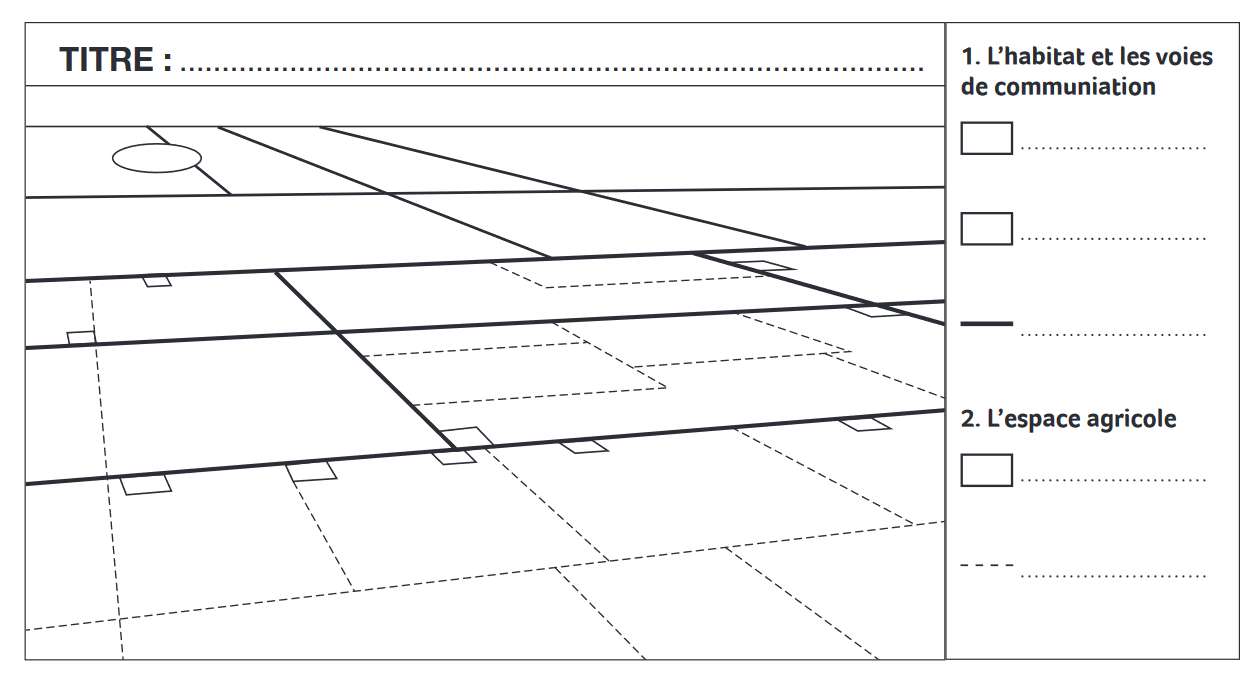 